БОЙОРОҠ                                                         РАСПОРЯЖЕНИЕ16 октябрь 2019 й.                     №34                16 октября  2019 г.О создании комиссии по определению уровня защищенности персональных данных при их обработке в информационной системеВо исполнение требований Федерального закона от 27 июля 2006 года №152-ФЗ «О персональных данных», требований к защите персональных данных при их обработке в информационных системах персональных данных, утвержденного постановлением Правительства Российской Федерации от 01 ноября 2012 года № 1119 и принятыми в соответствии с ним нормативными правовыми актами,распоряжаюсь:1. Утвердить состав Комиссии по определению уровня защищенности персональных данных при их обработке в информационной системе:- председатель комиссии: Мухаметов Ирнис Гильмханович - глава сельского поселения;- члены комиссии: Сабирова Наиля Лабиповна -  управляющий делами;                               Муслахова Резида Идрисовна -  специалист 1 категории.                    2. Комиссии провести определение уровня защищенности персональных данных при их обработке в информационной системе до 31.12.2019 г. в соответствии с требованиями действующего законодательства Российской Федерации, с оформлением акта определения уровня защищенности персональных данных при их обработке в информационной системе.3. Контроль за выполнением настоящего распоряжения оставляю за собой.Глава сельского поселения	И.Г.МухаметовБашкортостан РеспубликаһыныңШаран районымуниципаль районыныңСалмалы  ауыл Советыауыл биләмәһе ХакимиәтеБашкортостан РеспубликаһыныңШаран районы Салмалы  ауыл СоветыМәктәп урамы, 11, Салмалы аулы Шаран районы Башкортостан РеспубликаһыныңТел./факс(347 69) 2-61-05,e-mail:ch.selsowet@yandex.ruhttp://chalmaly.ru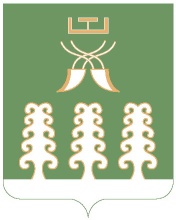 Администрация сельского поселенияЧалмалинский  сельсоветмуниципального районаШаранский районРеспублики БашкортостанЧалмалинский сельсовет Шаранского района Республики Башкортостанул. Школьная,д.11, с.Чалмалы Шаранского района, Республики БашкортостанТел./факс(347 69) 2-61-05,e-mail:ch.selsowet@yandex.ruhttp://chalmaly.ru